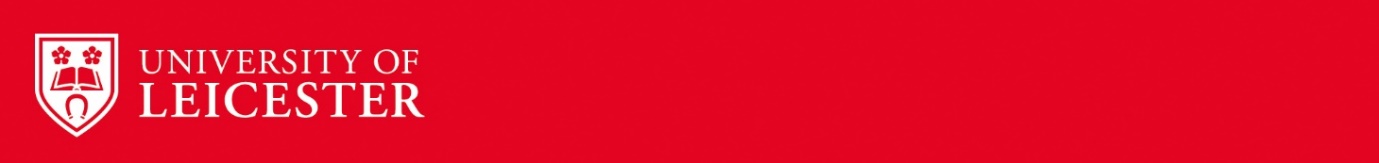 University of Leicester Medical School – Admissions enquiry formPlease complete the information below so we can build a complete picture of your academic background.  This will enable us to advise you on your eligibility for applying for 2025 entry. We recommend that you carefully read our website prior to completing this form. Failure to complete this form fully and accurately may result in us being unable to process your enquiry. Please note that this form is only used by the Admissions Team at Leicester Medical School, to advise on your eligibility to apply. This form will not be used as part of your application to us; you will still need to apply via UCAS (deadline is mid-October), so the next application cycle will be in October 2024 for September 2025 entry. Please email the completed form to Med-admis@leicester.ac.uk Please note that being eligible to apply does not guarantee that you will be interviewed for a place.  Applications are scored and the highest scoring are selected for interview.  You can find out more about our scoring process here, https://le.ac.uk/study/medicine/applyingWe aim to be inclusive as possible and as such we will give due consideration to any mitigating circumstances that may have affected your academic achievement. You can find more about mitigating circumstances here.Please submit this form by 1st September at the latest. We cannot guarantee that we will be able to review academic qualifications prior to the UCAS submission deadline if the information is not with us by this date. Please fill in the table below which applies to your status:English Language qualificationPlease confirm the English Language qualification you hold and include any resits that you have taken. Qualifications up to and including age 16 (please include any resits taken). If you did not take formal qualifications at 16 then please attach your school transcript from that time.Qualifications up to and including age 18 (please include any resits taken)Qualifications post age 18 (Please include details of any resits or additional qualifications below, for example A level or IB)   Additional Information Please complete this section to explain any educational or employments gaps and include if you have any previous work experience (paid or unpaid).  UCATWe require all applicants to sit the UCAT exam in the year of application. We do not have a cut off as the scores vary each year but your UCAT result contributes 50% to our scoring system in selecting for Interviews. However you should be aware that our formula for scoring UCAT caps the score for those in the bottom two deciles. In addition we do not consider applicants with a Band 4 in the UCAT Situational Judgement Test. For an up to date scoring document please visit our website for the relevant course:Medicine MBChB (A100) - scoring for the MBChB Medicine MBChB with Foundation Year (A199) - scoring for the MBChB with Foundation YearThank you for completing this formDate of form submission (DD/MM/YY)Full Name Nationality Expected year of entry Age on 01 September in the year of entry Fee status Residency Medicine Courses you can apply for, please click into the course title to see the full description. International/EUMedicine MBChB (A100)(Medicine with Foundation Year is not available to international candidates)Fee statusMedicine Courses you can apply for, please click into the course title to see the full description.Which undergraduate programme are you interested in applying for?HomeMedicine MBChB (A100) / Medicine MBChB with Foundation Year (A199)Month/Year  YearQualification Type 
(for example IELTS or GCSE English as a first Language)GradeMonthYearName of School/College & Location Subject GradeExam Type (for example, GCSE)MonthYearName of School/College & LocationSubjectPredictedGrade Achieved GradeExam Type (for example, A Level)MonthYearName of School/College & LocationSubjectPredictedGrade Achieved GradeExam Type (for example upper second-class honours degree (or equivalent)